	MARKTGEMEINDE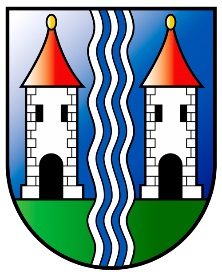 	VÖCKLAMARKT	Dr.-Scheiber-Straße 8, 4870 Vöcklamarkt	Tel.: 07682 / 26 55-0	gemeinde@voecklamarkt.ooe.gv.atBEWERBUNGUM AUFNAHME IN EIN DIENSTVERHÄLTNIS BEI DER MARKTGEMEINDE VÖCKLAMARKTBitte in Blockschrift ausfüllen!Angaben zur PersonSchul- und Berufsausbildung (zeitlich geordnet)Abschlusszeugnisse und Bestätigungen bitte in Kopie mit ev. Rückseite(n) beilegenKenntnisse bzw. FertigkeitenBei einer größeren Anzahl bitte eine gesonderte Liste beilegen, Bestätigungen bitte in Kopie beilegen.Berufliche und sonstige Tätigkeit(en)Bei einer größeren Anzahl bitte eine gesonderte Liste beilegen. Dienstzeugnisse bitte in Kopie beilegen.Besondere InteressengebietezB. Umwelt, Wirtschaft, Soziales, Kultur, etc.SonstigesMit Ihrer Unterschrift bestätigen Sie, dass die vorstehenden Angaben vollständig und wahrheitsgetreu sind und Ihnen bekannt ist, dass – im Falle einer Aufnahme – bei wissentlich falschen Angaben die sofortige Auflösung des Dienstverhältnisses zu erwarten ist.Sie erklären sich ausdrücklich damit einverstanden, dass die Marktgemeinde Vöcklamarkt unter Wahrung der dienst- und datenschutzrechtlichen Bestimmungen Ihre Daten automationsunterstützt verarbeitet, für ein Jahr in Vormerkung hält und nach Ablauf dieser Frist entsprechend vernichtet.Ort und Datum:      ,      ____________________________________UnterschriftHINWEIS:Dieser Bewerbungsbogen gilt für alle Dienststellen der Marktgemeinde VöcklamarktBewerbung alsBewerbung um Dauerposten	 befristete Posten (zB. Karenzvertretung) Vollzeit	 Teilzeit von mindestens       bis maximal       	      WochenstundenBewerbung fürdie Dienststelle      Familienname(n) weiblichVorname(n) männlichFamilienname zur Zeit d. GeburtAkademische(r) Grad(e), TitelGeburtsdatum/GeburtsortTag       Monat       Jahr       Ort      Bezirk       Staat     Tag       Monat       Jahr       Ort      Bezirk       Staat     AdressePLZ       Ort      Straße/Hausnummer      Bezirk      Staat (falls nicht in Österreich)      PLZ       Ort      Straße/Hausnummer      Bezirk      Staat (falls nicht in Österreich)      ErreichbarkeitTelefon      E-Mail      Telefon      E-Mail      StaatsbürgerschaftPräsenz- od. Zivildienst(Bestätigung beilegen) Präsenzdienst  Zivildienst        von       bis       Aufschub bis                                             untauglich  befreit Präsenzdienst  Zivildienst        von       bis       Aufschub bis                                             untauglich  befreitFamilienstand ledig  verheiratet  verwitwet  geschieden ledig  verheiratet  verwitwet  geschiedenName des(r) Ehepartners(in)/Lebensgefährte(in) Geb.:       Beruf:      Geb.:       Beruf:      Name und Geburtsjahr der Kindervon/bisBezeichnung der BildungseinrichtungOrtDatum des positiven AbschlussesFührerscheinGruppe(n)     A      B      C      D      E      F      GGruppe(n)     A      B      C      D      E      F      GFremdsprache(n)GrundkenntnisseÜberdurchschnittliche KenntnisseEDV-KenntnisseSonstige Aus- u. Fortbildungenvon/bisFirma/BranceOrtBeschäftigt als / BeschäftigungsausmaßDerzeitige Tätigkeit(en)als      als      als      Kündigungsfrist      Arbeitslos gemeldet nein                    ja, seit      Sonstige, derzeitige TätigkeitInteressen, HobbysSoziale Umstände(zB. Behinderung, Arbeitslosigkeit, Notstandshilfebezug) ja, welche       neinGesundheitliche Beeinträchtigung(en) – bei festgestellter Minderung der Erwerbsfähigkeit, bitte Bescheid beilegen! ja, welche       neinGerichtliche Vorstrafen ja, welche       neinGegen mich ist ein Strafverfahren anhängig ja, welches Delikt       nein